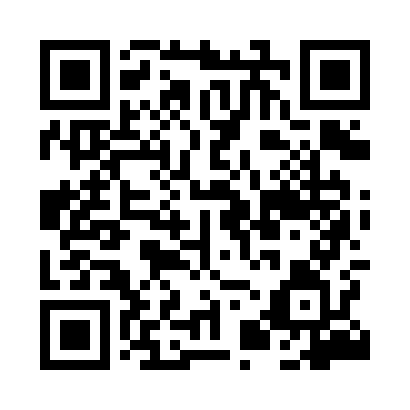 Prayer times for Radwan, PolandWed 1 May 2024 - Fri 31 May 2024High Latitude Method: Angle Based RulePrayer Calculation Method: Muslim World LeagueAsar Calculation Method: HanafiPrayer times provided by https://www.salahtimes.comDateDayFajrSunriseDhuhrAsrMaghribIsha1Wed2:435:1112:365:438:0210:202Thu2:395:0912:365:448:0410:233Fri2:365:0712:365:458:0610:264Sat2:325:0512:365:468:0710:295Sun2:285:0412:365:478:0910:326Mon2:245:0212:365:488:1010:367Tue2:225:0012:365:498:1210:398Wed2:214:5912:365:508:1410:429Thu2:204:5712:365:518:1510:4310Fri2:204:5512:365:528:1710:4411Sat2:194:5412:365:538:1810:4412Sun2:184:5212:365:548:2010:4513Mon2:184:5112:365:558:2110:4614Tue2:174:4912:365:568:2310:4615Wed2:174:4812:365:568:2410:4716Thu2:164:4612:365:578:2610:4817Fri2:154:4512:365:588:2710:4818Sat2:154:4312:365:598:2910:4919Sun2:144:4212:366:008:3010:4920Mon2:144:4112:366:018:3110:5021Tue2:134:3912:366:018:3310:5122Wed2:134:3812:366:028:3410:5123Thu2:134:3712:366:038:3610:5224Fri2:124:3612:366:048:3710:5325Sat2:124:3512:366:058:3810:5326Sun2:114:3412:366:058:3910:5427Mon2:114:3312:366:068:4110:5428Tue2:114:3212:376:078:4210:5529Wed2:114:3112:376:078:4310:5630Thu2:104:3012:376:088:4410:5631Fri2:104:2912:376:098:4510:57